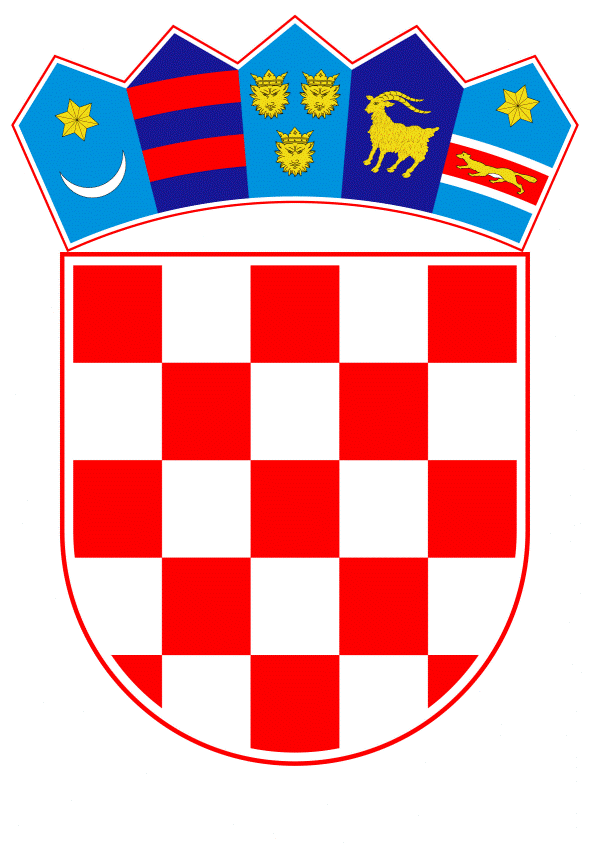 VLADA REPUBLIKE HRVATSKE                                                                      Zagreb, 17. kolovoza 2023.______________________________________________________________________________________________________________________________________________________________________________________________________________________________Banski dvori | Trg Sv. Marka 2  | 10000 Zagreb | tel. 01 4569 222 | vlada.gov.hrNa temelju članka 8. i članka 31. stavka 2. Zakona o Vladi Republike Hrvatske („Narodne novine“, br. 150/11., 119/14., 93/16., 116/18. i 80/22.), Vlada Republike Hrvatske je na sjednici održanoj ___________ 2023. donijela O D L U K Uo otpisu potraživanja po kreditima odobrenim od strane bivšeg Fonda za razvoj i zapošljavanjeI.Ovom Odlukom uređuje se način otpisa potraživanja prema korisnicima kredita odobrenim na temelju Zakona o Fondu za razvoj i zapošljavanje („Narodne novine“, br. 107/01. i 124/10.) i pripadajućih podzakonskih propisa, a koje je Ministarstvo financija preuzelo na temelju Sporazuma o preuzimanju poslova bivše Samostalne službe za razvoj i zapošljavanje Ministarstva gospodarstva, rada i poduzetništva, sklopljenog 15. ožujka 2012., između Ministarstva financija i Ministarstva poduzetništva i obrta, te način postupanja Ministarstva financija kod provedbe ove Odluke.II.Odobrava se otpis potraživanja po kreditima odobrenim od strane bivšeg Fonda za razvoj i zapošljavanje, u cijelosti, ako stanje duga pojedinog korisnika kredita na ime glavnice kredita te redovne i zatezne kamate na dan 30. lipnja 2022. ukupno iznosi do 66.361,40 eura (što odgovara protuvrijednosti 500.000,00 kuna).III.Odobrava se jednokratni otpis 30 % iskorištenih kredita odobrenih od strane bivšeg Fonda za razvoj i zapošljavanje u iznosu od 1.367.966,64 eura (što odgovara protuvrijednosti 10.306.944,64 kuna) i cjelokupni otpis pripadajućih, ugovorenih i/ili zateznih kamata u iznosu od 4.669.515,72 eura (što odgovara protuvrijednosti 35.182.466,19 kuna) za korisnike kredita kako je navedeno u Tablici I., koja je sastavni dio ove Odluke, pod uvjetom da je dospjela glavnica uplaćena najkasnije u roku 30 dana od dana potpisivanja sporazuma o uređenju međusobnih odnosa, sklopljenog između Ministarstva financija i korisnika kredita.IV.Daje se suglasnost Ministarstvu financija da, za korisnike kredita bivšeg Fonda za razvoj i zapošljavanje iz točke I. ove Odluke, brisane iz javnih registara i upisnika, nakon okončanja svih postupaka naplate prema istima, kao i njihovim založnim dužnicima i jamcima platcima, otpiše preostala potraživanja i isknjiži ih iz svojih poslovnih knjiga.V.Otpisi potraživanja po kreditima iz točke III. ove Odluke neće se provesti u slučajevima kada u postupku provedbe otpisa po ovoj Odluci Ministarstvo financija, iz dostavljene i raspoložive dokumentacije te iz podataka nadzornih službi Ministarstva financija utvrdi da je korisnik kredita davao netočne ili neistinite podatke o namjenskom korištenju sredstava dodijeljenog kredita, odnosno, da su ista nenamjenski utrošena ili da je nastupila šteta za državni proračun ili da kod korisnika kredita postoje elementi instituta proboja pravne osobnosti iz Općeg poreznog zakona („Narodne novine“, br. 115/16., 106/18., 121/19., 32/20., 42/20. i 114/22.) i/ili Zakona o trgovačkim društvima („Narodne novine“, br. 111/93., 34/99., 121/99. – vjerodostojno tumačenje, 52/00. – Odluka Ustavnog suda Republike Hrvatske, 118/03., 107/07., 146/08., 137/09., 125/11., 152/11. – pročišćeni tekst, 111/12., 68/13., 110/15., 40/19., 34/22., 114/22. i 18/23.).VI.Za provedbu ove Odluke zadužuje se Ministarstvo financija. Ministarstvo financija će ažurirati podatke iz Tablice I. ove Odluke i iznose odobrenih otpisa iz pojedinih točaka ove Odluke, s danom provedbe pojedinog otpisa.O provedbi ove Odluke Ministarstvo financija izvještavat će Vladu Republike Hrvatske, u okviru godišnjeg izvještaja o izvršenju Državnog proračuna Republike Hrvatske.VII.Ova Odluka stupa na snagu danom donošenja.KLASA:URBROJ:Zagreb, OBRAZLOŽENJEFond za razvoj i zapošljavanje osnovan je Zakonom o Fondu za razvoj i zapošljavanje („Narodne novine“, broj 107/01, u daljnjem tekstu: Zakon), koji se primjenjivao od 1. siječnja 2002. do 9. studenog 2010. Zakonom su propisane zadaće i uloga Fonda, kako bi se poticao razvoj malih i srednje velikih poduzeća i velikih poduzeća; pružila pomoć i podrška pri zapošljavanju radnika, osobito mladih i školovanih ljudi, donijela kvalitetna i dugotrajna rješenja i programi za otvaranje mogućnosti gospodarskog razvoja i zapošljavanja; poticalo i sudjelovalo u ostvarivanju razvojnih projekata, investicijskih programa, novih tehnologija te osobito izvoznih programa. Radi ostvarivanja i provedbe gore spomenutih ciljeva, Fond je djelatnost obavljao odobravanjem kredita, bespovratnim potporama temeljem Zakona, Pravilnika o uvjetima i načinu korištenja sredstava Fonda za razvoj i zapošljavanje („Narodne novine“, broj 65/2002, 106/2003, 6/2009) i Kriterija za financiranje razvojnih programa („Narodne novine“, broj 100/2002, 106/2003, 113/2003, 9/2004, 6/2009).Navedenim Pravilnikom bila je predviđena mogućnost davanja bespovratnih potpora, između ostalog u vidu otpisa po projektima, u visini od 15% do 40% iznosa kredita, ako se ocijeni da program strogo ispunjava kriterije novozapošljavanja i dugoročne ekonomske stabilnosti te ako se nakon dvije godine uspješnog provođenja programa reinvestira u daljnji razvoj ili nove programe. Kasnijim izmjenama istog Pravilnika predviđene su bespovratne potpore u visini od 30% do 70% iznosa kredita u vidu otpisa postojećeg. Zakonom o prestanku važenja Zakona o Fondu za razvoj i zapošljavanje („Narodne novine“, broj 124/10), poslove bivšeg Fonda za razvoj i zapošljavanje preuzelo je Ministarstvo gospodarstva, rada i poduzetništva, a nakon reorganizacije Ministarstvo poduzetništva i obrta. Dana 15. ožujka 2012. godine sklopljen je Sporazumom između Ministarstva poduzetništva i obrta i Ministarstva financija temeljem kojeg je poslove nadzora i naplate odobrenih kredita preuzelo Ministarstvo financija.S tim u vezi, Ministarstvo financija preuzelo je nadzor i naplatu za 210 kreditnih partija odnosno 192 korisnika kredita. Na dan 31. prosinca 2012. godine stanje navedenih kredita evidentirano je u Glavnoj knjizi državnog proračuna u iznosu 215.330.881,77 EUR (1.622.410.528,71 kuna) od čega je ukupna glavnica iznosila 181.037.864,35 EUR (1.364.029.788,97 kuna) (dospjela glavnica iznosila je 90.910.948,33 EUR (684.968.540,20 kuna), nedospjela glavnica 90.126.916,02 EUR (679.061.248,77 kuna)), dok su ukupne kamate iznosile 34.293.017,42 EUR (258.380.739,74 kuna). Nakon preuzimanja predmetnih poslova, korisnici kredita upućivali su Ministarstvu financija zahtjeve za ostvarenje stečenih prava na otpis dijela dobivenog kredita, slijedom čega je u cilju daljnjih postupanja Vlada Republike Hrvatske na sjednici održanoj dana 25. travnja 2013. godine donijela Uredbu o kriterijima, mjerilima i postupku za odgodu plaćanja, obročnu otplatu duga te prodaju, otpis ili djelomičan otpis potraživanja („Narodne novine“, broj 52/13, u daljnjem tekstu: Uredba), koja je stupila na snagu dana 11. svibnja 2013. godine. Odredbama Uredbe, Vlada Republike Hrvatske je kao dio ukupnih mjera pomoći gospodarstvu, za korisnike kredita odobrenih od strane bivšeg Fonda za razvoj i zapošljavanje, odobrila davanje bespovratnih potpora u vidu otpisa u visini 30% do 70% iznosa odobrenog i iskorištenog kredita. Navedene bespovratne potpore uvjetovane su novozapošljavanjem, povećanjem izvoza te reinvestiranjem u daljnji razvoj ili nove programe i tehnologije. Nakon pristupanja Republike Hrvatske Europskoj uniji, u cilju potpune harmonizacije propisa s pravnim stečevinama EU, revidirane su odredbe Uredbe te je na sjednici Vlade Republike Hrvatske održanoj dana 30. srpnja 2014. donesena Uredba o izmjenama i dopunama Uredbe o kriterijima, mjerilima i postupku za odgodu plaćanja, obročnu otplatu duga te prodaju, otpis ili djelomičan otpis potraživanja (dalje u tekstu: nova Uredba), koja je stupila na snagu 8. kolovoza 2014. Odredbama nove Uredbe Vlada Republike Hrvatske odobrila je bespovratne potpore u vidu otpisa duga s osnove kamata ukoliko društvo dospjelu ili nedospjelu glavnicu duga plati u cijelosti jednokratno te odgodu plaćanja/obročnu otplata duga po kreditu uz otpis/djelomičan otpis kamata ukoliko se ispune propisani uvjeti, odnosno ako korisnik kredita nema dospjelog duga po osnovi javnih davanja, ako u tekućoj godini niti u prethodnoj godini nije vršio isplatu dividende, udjela u dobiti ili predujma dobiti, a u isto vrijeme imao porezni dug te ako bi naplata duga u cijelosti za pravnu osobu predstavljala neprimjereno opterećenje ili joj nanijela veću gospodarsku štetu. Temeljem nove Uredbe Vlada Republike Hrvatske je tijekom 2014. i 2015. godini donijela nekoliko Odluka kojima se uz jednokratnu uplatu dospjele/nedospjele glavnice odobrio otpis potraživanja s osnove kamata te obročna otplata duga.Budući da su pojedini korisnici kredita pokrenuli sudske postupke protiv Republike Hrvatske Ministarstva financija u cilju ostvarivanja svojih stečenih prava, temeljem prethodno navedenih akata donesenih od strane bivšeg Fonda za razvoj i zapošljavanje i akata donesenih od strane Vlade Republike Hrvatske, Državno odvjetništvo Republike Hrvatske, dostavilo je svoje mišljenje vezano za predmetnu problematiku.Državno odvjetništvo Republike Hrvatske u svom mišljenju ukazuje na odredbe čl. 90. stavaka 4. i 5. Ustava Republike Hrvatske, kojima je propisano da zakoni i drugi propisi državnih tijela ne mogu imati povratno djelovanje te da iz posebno opravdanih razloga samo pojedine odredbe zakona mogu imati povratno djelovanje. Nadalje, u svome mišljenju Državno odvjetništvo navodi da korisnici kredita Fonda za razvoj i zapošljavanje, koji su započeli postupke po Uredbi iz 2013. godine, imaju pravo odabira što je za njih povoljnije. Državno odvjetništvo ne nalazi pravne prepreke za sporazumno rješavanje sporova te kao modalitete rješavanja istog predlaže da se korisnicima kredita odobri manji popust od onog koji im je propisan Uredbom ili popust do visine propisane istom Uredbom.Budući da Ministarstvo gospodarstva, poduzetništva i obrta, kao nadležno ministarstvo podržava dodjelu bespovratnih potpora u vidu otpisa za korisnike kredita bivšeg Fonda za razvoj i zapošljavanje te obzirom na mišljenje Državnog odvjetništva Republike Hrvatske, a sagledavajući realne činjenice i okolnosti budućih sudskih procesa, procijenjeno je kako je donošenje odgovarajuće odluke Vlade Republike Hrvatske o otpisu potraživanja, jedino moguće pravno rješenje kojim bi se izbjegli dugotrajni sudski procesi u kojima se poduzetnici pozivaju na stečena prava, koja su im dodijeljena temeljem Zakona o Fondu za razvoj i zapošljavanje, spomenutim uredbama Vlade Republike Hrvatske te Pravilnikom i Kriterijima bivšeg Fonda za razvoj i zapošljavanje. Nepostupanjem i nedonošenjem odgovarajućeg akta Vlade Republike Hrvatske državni proračun se potencijalno izlaže dodatnim troškovima i eventualnim novim zahtjevima za odštete, a što je prepoznato od strane navedenih državnih tijela Republike Hrvatske.S tim uz vezi, Vlada Republike Hrvatske donijela je dana 15. ožujka 2019. godine Odluku o otpisu potraživanja po kreditima odobrenim po Kreditnom programu zapošljavanja razvojačenih pripadnika Hrvatske vojske i kreditima odobrenih od strane bivšeg Fonda za razvoj i zapošljavanje. Navedena Odluka, kao i ranije donesene odluke doprinjele su uspješnijoj naplati po kreditima bivšeg Fonda.Ministarstvo financija je u proteklom razdoblju, od dana preuzimanja do 31. prosinca 2022. godine namirilo svoje tražbine uplatama u korist državnog proračuna, preuzimanjem nekretnina i udjela u ukupnom iznosu od 65.371.082,75 EUR (492.538.422,99 kn). U istom razdoblju izvršeni su otpisi temeljem sklopljenih predstečajnijh nagodbi u iznosu od 11.911.900,01 EUR (89.750.210,62 kn) te otpisi temeljem odluka Vlade Republike Hrvatske u iznosu od 61.623.713,58 EUR (464.303.870,01 kn).Slijedom svega navedenoga, donošenje ove Odluke predstavlja nastavak ujednačenog postupanja prema svim korisnicima kredita odobrenih od strane bivšeg Fonda za razvoj i zapošljavanje budući da su u međuvremenu i drugi korisnici kredita stekli uvjete za otpis.Točkom II. predmetne Odluke predlaže se otpis potraživanja po kreditima, u cijelosti, ako ukupno stanje duga pojedinog korisnika kredita na ime glavnice kredita te redovne i zatezne kamate na dan 30. lipnja 2022. godine ukupno iznosi do 66.361,40 EUR (500.000,00 kuna).Točkom III. predmetne Odluke predlaže se jednokratni otpis 30% (trideset posto) iskorištenih kredita odobrenih u iznosu od 1.367.966,64 EUR (10.306.944,61 kuna) i cjelokupni iznos ugovorenih i/ili zateznih kamata u iznosu od 4.669.515,72 EUR (35.182.466,25 kuna) za korisnike kredita kako je to prikazano u Tablici I. pod uvjetom da izvrše uplatu dospjele glavnice najkasnije u roku 30 dana od potpisivanja Sporazuma o uređenju međusobnih odnosa. Budući da je jedan od uvjeta za otpis potraživanja iz točke III. ove Odluke, da su korisnici kredita navedeni u Tablici I. u obvezi namiriti cjelokupni dug prema Ministarstvu financija, predviđa se da bi u korist Državnog proračuna bilo uplaćeno 3.073.989,82 EUR (23.160.976,24 kuna).Prije provedbe otpisa iz točke III. ove Odluke, izvršit će se provjera namjenskog trošenja odobrenih kreditnih sredstava te provjera namirenja obveza prema Državnom proračunu kako korisnika kredita tako i njihovih povezanih društava i povezanih fizičkih osoba.Isto tako, sklopit će se Sporazum o uređenju međusobnih odnosa između Ministarstva financija i korisnika kredita, kako bi se pobliže definirala prava i obveze potpisnika, u skladu s ovom Odlukom.Točkom IV. ove Odluke daje se suglasnost Ministarstvu financija da, nakon okončanja svih postupaka naplate nad korisnicima kredita, odnosno založnim dužnicima i jamcima platcima, otpiše i isknjiži iz svojih poslovnih knjiga preostala nenaplaćena potraživanja prema korisnicima kredita bivšeg Fonda za razvoj i zapošljavanje, koji su brisani iz javnih registara i upisnika. Otpis navedenih potraživanja neće se provesti prije okončanja postupaka naplate odnosno stečajnih, likvidacijskih i ovršnih postupaka nad korisnicima kredita, založnim dužnicima i jamcima platcima.Ovom Odlukom daje se suglasnost Ministarstvu financija da na istovjetan način postupa prema svim korisnicima kredita bivšeg Fonda za razvoj i zapošljavanje, u cilju ubrzanja postupka naplate kredita, iskazivanja realnog stanja u poslovnim knjigama u odnosu na mogućnost naplate potraživanja te smanjenja troškova sudskih postupaka i troškova vođenja kredita.S tim u vezi, predlaže se donošenje predmetne Odluke.Predlagatelj:Ministarstvo financijaPredmet:Prijedlog odluke o otpisu potraživanja po kreditima odobrenim od strane bivšeg Fonda za razvoj i zapošljavanjePREDSJEDNIKmr. sc. Andrej Plenković